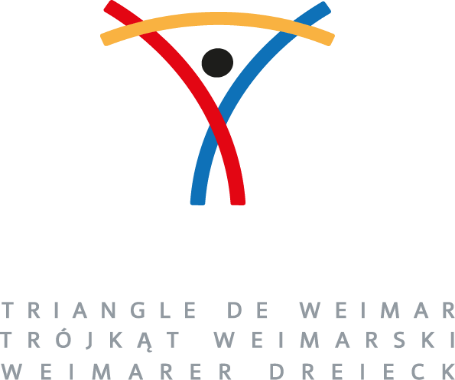 Adhésion à l’association Triangle de WeimarNom : _____________________________________________________________________________ Prénom : __________________________________________________________________________Adresse : ____________________________________________________________________________________________________________________________________________________________Courriel : __________________________________________________________________________Téléphone : ________________________________________________________________________Fonction (alternatif) : ________________________________________________________________Société (alternatif) : __________________________________________________________________O Adhésion individuel : 20 € par anO Adhésion couple : 30 € par anFait à : ___________________________________ le : ______________________________________Signature :_________________________________________________________________________________Fiche dûment remplie à renvoyer à :Mme Marie de Mercey - 25 rue de Grenelle - 75007 Paris                     - - soit accompagnée d'un chèque libellé à l’ordre de Triangle de Weimar- soit suivie d'un virement sur le compte bancaire de l’association Triangle de WeimarIBAN : FR76 3002 7172 6200 0207 3530 110Code BIC : CMCIFRPP________________________________________________________________________________